EXEMPLE DE FICHE DE POSTECOORDINATEUR.E (selon les 4 axes de la matrice de maturité)Axe 1 implication des usagersAxe 2 :  système d’information Axe 3 : le projet de santé Axe 4 : Travail pluriprofessionnelAxe 5 : gestion de la structure 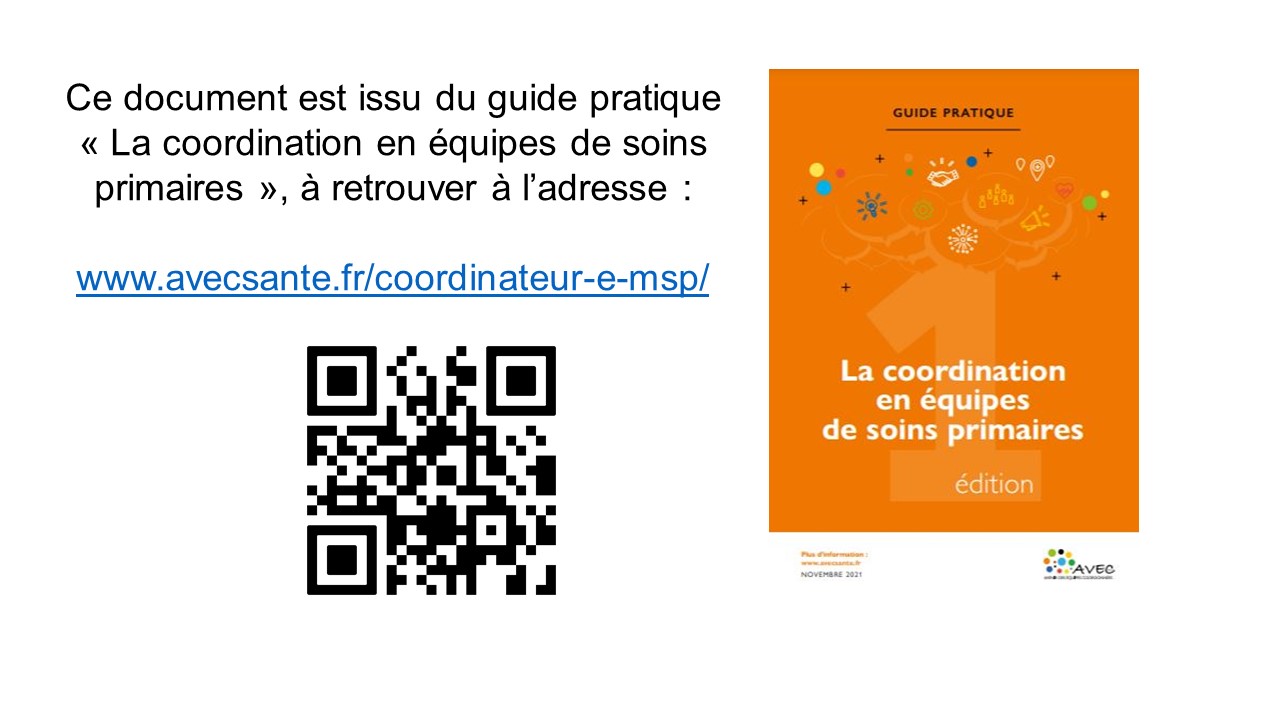 Fonctions/ taches Organiser la délivrance aux patients d’une information harmonisée : identification / élaboration de supports d’information, intégration de ces supports aux pratiques, notamment via les SI, mise à disposition auprès des patients, évaluation de la pertinence / compréhension de ces supports Apporter une aide à la mise en place de démarches d’éducation thérapeutique : élaboration du plan de développement de l’éducation thérapeutique, conception des démarches d’ETP, formations des professionnels, identification / élaboration de supports, organisation des démarches d’ETP,évaluation des démarches dETP.  Organiser les relations avec les autres acteurs sur le territoire pour soutenir la démarche des patients (association patients, clubs de sports, consultation anti-tabac, aide aux aidants…) : organisation des procédures / protocoles partagés (élaboration / mise en œuvre / évaluation), gestion des conventions de partenariat (élaboration / suivi / reporting), organisation de l’orientation des patients. Organiser les relations avec les usagers : recueil  de l’avis des patients (enquête de satisfaction…),  organisation de leur analyse,   mise en œuvre et suivi / évaluation des actions d’amélioration identifiées.  Fonctions / taches Mettre en place un système d’information partagé : information / formations des professionnels, rédaction de cahiers des charges, gestion d’appels d’offre, gestion du respect des exigences réglementaires, organisation des relations avec les prestataires informatiques. Structurer les logiciels métier afin d’exploiter leurs fonctionnalités: formation des professionnels,recueil de données structurées (définition des procédures / mise en œuvre / suivi)analyse de ces données (qualité des bases constituées),gestion du respect des exigences réglementaires. Exploiter les données recueillies dans les logiciels métiers : calcul d’indicateurs et organisation de retours d’information aux professionnels, édition de listes de patients et gestion proactive de sous-populations de patients. Apporter une aide au partage de données : organisation de l’’échange et du partage d’informations(définition des procédures / mise en œuvre / suivi),gestion de la messagerie sécurisée, aide à l’utilisation de documents partagés (document de sortie, VMS…), gestion des droits d’accès aux SI (définition des procédures / mise en œuvre / suivi). Fonctions / taches Organiser le projet de santé : analyse des besoins de la population desservie,aide à la rédaction du projet, animation du projet (mise en œuvre / suivi / évaluation), communication vis-à-vis des professionnels, des patients, de la population et des pouvoirs publics (ARS…),Animer la politique de partenariat institutionnel : organisation des procédures / protocoles partagés (élaboration / mise en œuvre / évaluation), gestion des conventions de partenariat (élaboration / suivi / reporting). Organiser la politique de continuité des soins : organisation de procédures de gestion des flux / demandes de consultations (élaboration / mise en œuvre / évaluation), gestion des plannings des professionnels, organisation de la réponse en dehors des heures d’ouverture (information / planning). Organiser la politique d’accès aux soins : gestion du respect des obligations réglementaires, orientation des patients, mise à disposition d’information et de supports, gestion de répertoires de ressources (élaboration, actualisation). Apporter une aide à la gestion des interfaces / prévention des ruptures (notamment la sortie d’hospitalisation) : organisation de réunions de concertation pluriprofessionnelles dans le territoire, organisation de procédures partagées avec les acteurs sur le territoire (élaboration / mise en œuvre / évaluation / reporting). Apporter une aide à la gestion des cas complexes : organisation de réunions de concertation pluriprofessionnelles au sein du regroupement,organisation des procédures pour le repérage, l’évaluation pluriprofessionnelle et la planification des soins (PPS) aux personnes à risque de dépendance (élaboration / mise en œuvre / évaluation / reporting), organisation des relations avec des assistants aux parcours et suivi des patients pris en charge, gestion d’annuaires des ressources de type ROR (élaboration/ mise à disposition /actualisation). Fonctions / taches Soutenir les démarches qualité : identification de supports / outils / référentiels, analyse de processus de soins, mise en relation avec d’autres regroupements (benchmark), organisation des réunions de travail, notamment les réunions de concertation pluriprofessionnelles (préparation / animation / CR / suivi décisions). Elaborer des protocoles pluriprofessionnels : recherche de données probantes de la littérature, organisation des réunions de travail (préparation / animation), organisation des protocoles pluriprofessionnels (élaboration / mise en œuvre / évaluation). Organisation de la vie de l’équipe :accueil des étudiants, accueil des nouveaux professionnels, organisation des formations, …Activités  Apporter une aide à la gestion financière : établissement et suivi du budget, tenue des comptes, organisation des relations avec l’expert-comptable, la banque…, organisation des relations avec les financeurs et suivi des conventions de financement, préparation de la présentation des comptes et rédaction des rapports d’activités. Apporter une aide à la gestion du personnel : organisation des recrutements, suivi des contrats de travail, gestion des feuilles de paie, gestion des plannings, recueil des besoins des professionnels, organisation des formations. Gérer les stocks : inventaire des stocks, commande de matériels, relations avec les fournisseurs. Organiser la politique « sécurité et hygiène » : gestion des déchets, organisation des procédures de nettoyage / stérilisation (élaboration /suivi), gestion des obligations réglementaires, organisation de la stérilisation, maintenance du matériel incendie. 